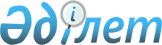 Орта білім беру ұйымдарында 2021 – 2022 оқу жылының басталуын, ұзақтығын және каникул кезеңдерін айқындау туралыҚазақстан Республикасы Білім және ғылым министрінің 2021 жылғы 27 шiлдедегі № 368 бұйрығы. Қазақстан Республикасының Әділет министрлігінде 2021 жылғы 28 шiлдеде № 23742 болып тіркелді"Білім туралы" Қазақстан Республикасы Заңының 5-бабының 14) тармақшасына және Қазақстан Республикасы Білім және ғылым министрінің 2018 жылғы 31қазандағы № 604бұйрығымен(Қазақстан Республикасы Нормативтік құқықтықактілерін мемлекеттік тіркеу тізілімінде № 17669 болып тіркелген) бекітілген Білім берудің барлық деңгейінің мемлекеттік жалпыға міндетті білім беру стандарттарына сәйкес БҰЙЫРАМЫН:Меншік нысанына және ведомстволық бағыныстылығына қарамастан орта білім беру ұйымдарында 2021 - 2022 оқу жылының басталуы, ұзақтығы және каникулы кезеңдерінің мынадай мерзімдері айқындалсын:2021 - 2022 оқу жылының басталуы - 2021 жылғы 1 қыркүйек;оқу жылының ұзақтығы 1-сыныптарда – 33 оқу аптасы, 2-11 (12)- сыныптарда – 34 оқу аптасы;оқу жылы ішіндегі каникул кезеңдері:1-11 (12) – сыныптарда: күзгі каникул – 7 күн (2021 жылғы 1-7 қараша аралығында),қысқы – 11 күн (2021 жылғы 30 желтоқсан мен 2022 жылғы 9 қаңтар аралығында),көктемгі – 12 күн (2022 жылғы 19-30 наурыз аралығында);1-сыныптарда: қосымша каникул – 7 күн (2022 жылғы 7-13 ақпан аралығында).Қазақстан Республикасы Білім және ғылым министрлігінің Мектепке дейінгі және орта білім беру комитеті Қазақстан Республикасының заңнамасында белгіленген тәртіппен:осы бұйрықтың Қазақстан Республикасы Әділет министрлігінде мемлекеттік тіркелуін;осы бұйрық ресми жарияланғаннан кейін оны Қазақстан Республикасы Білім және ғылым министрлігінің интернет-ресурсында орналастыруды;осы бұйрық мемлекеттік тіркеуден өткеннен кейін он жұмыс күні ішінде Қазақстан Республикасы Білім және ғылым министрлігінің Заң департаментіне осы тармақтың 1) және 2) тармақшаларында көзделген іс-шаралардың орындалуы туралы мәліметтерді ұсынуды қамтамасыз етсін.Осы бұйрықтың орындалуын бақылау жетекшілік ететін Қазақстан Республикасының Білім және ғылым вице-министріне жүктелсін.Осы бұйрық алғашқы ресми жарияланған күнінен кейін күнтізбелік он күн өткен соң қолданысқа енгізіледі.Қазақстан Республикасының Білім және ғылым министріА. Аймагамбетов© 2012. Қазақстан Республикасы Әділет министрлігінің «Қазақстан Республикасының Заңнама және құқықтық ақпарат институты» ШЖҚ РМК